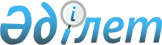 О подготовке и проведении визита министра по делам федеральных территорий Малайзии Дато Зулхаснана Рафика и президента корпорации Путраджайа Тан Сри
Самсудина Османа в Республику КазахстанРаспоряжение Премьер-Министра Республики Казахстан от 30 июня 2006 года N 188-p



      В целях обеспечения протокольно-организационных мероприятий по подготовке и проведению визита министра по делам федеральных территорий Малайзии Дато Зулхаснана Рафика и президента корпорации Путраджайа Тан Сри Самсудина Османа в Республику Казахстан с 4 по 10 июля 2006 года в городах Астане и Алматы (далее - визит):



      1. Министерству иностранных дел Республики Казахстан:



      обеспечить протокольно-организационные мероприятия по подготовке и проведению визита;



      принять необходимые организационные меры по обслуживанию министра по делам федеральных территорий Малайзии Дато Зулхаснана Рафика с супругой и президента корпорации Путраджайа Тан Сри Самсудина Османа с супругой согласно приложению;



      выделить денежные средства на проживание в гостинице членов делегации в сумме 1019280 тенге (один миллион девятнадцать тысяч двести восемьдесят) тенге за счет средств, предусмотренных в республиканском бюджете на 2006 год по программе 006 "Представительские затраты".



      2. Министерству внутренних дел Республики Казахстан, Службе охраны Президента Республики Казахстан, Комитету национальной безопасности Республики Казахстан обеспечить безопасность членов делегации в аэропортах, местах проживания и посещения, сопровождение по маршрутам следования.



      3. Министерству культуры и информации Республики Казахстан обеспечить освещение визита в средствах массовой информации.



      4. Акимам городов Астаны и Алматы обеспечить выполнение организационных мероприятий по встрече и проводам делегации в залах для высокопоставленных персон аэропортов, оформлению аэропортов городов Астаны и Алматы, организации культурной программы.



      5. Контроль за реализацией настоящего распоряжения возложить на Министерство иностранных дел Республики Казахстан.

      

Премьер-Министр





Приложение              



к распоряжению Премьер-Министра   



Республики Казахстан        



от 30 июня 2006 года N 188-p    


Организационные меры по обслуживанию




министра по делам федеральных территорий Малайзии Дато Зулхаснана




Рафика с супругой и президента корпорации Путраджайа Тан Сри




Самсудина Османа с супругой


      1. Размещение в гостиницах "Риксос-Президент" и "Рахат-Палас", питание и транспортное обслуживание министра по делам федеральных территорий Малайзии Дато Зулхаснана Рафика с супругой и президента корпорации Путраджайа Тан Сри Самсудина Османа с супругой в городах Астане и Алматы.



      2. Изготовление печатной продукции (бейджи, спецпропуска на автомобили, кувертки, пригласительные на прием).



      3. Приобретение подарков и сувениров для членов делегации Малайзии.



      4. Организация чайного стола в аэропортах городов Астаны и Алматы при встрече и проводах делегации Малайзии.



      5. Медицинское обслуживание членов делегации Малайзии и сопровождающих лиц в местах проживания.

					© 2012. РГП на ПХВ «Институт законодательства и правовой информации Республики Казахстан» Министерства юстиции Республики Казахстан
				